Referat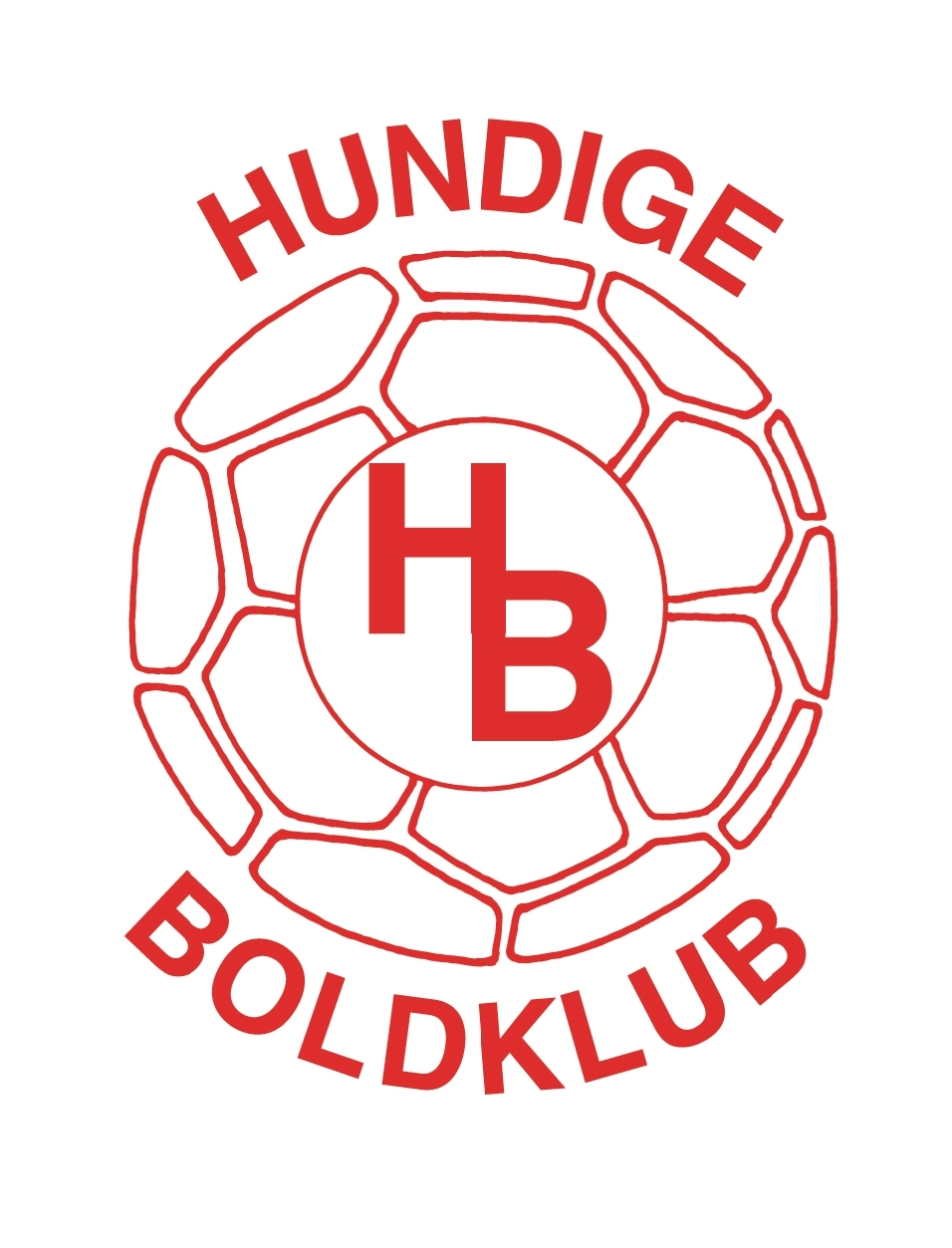 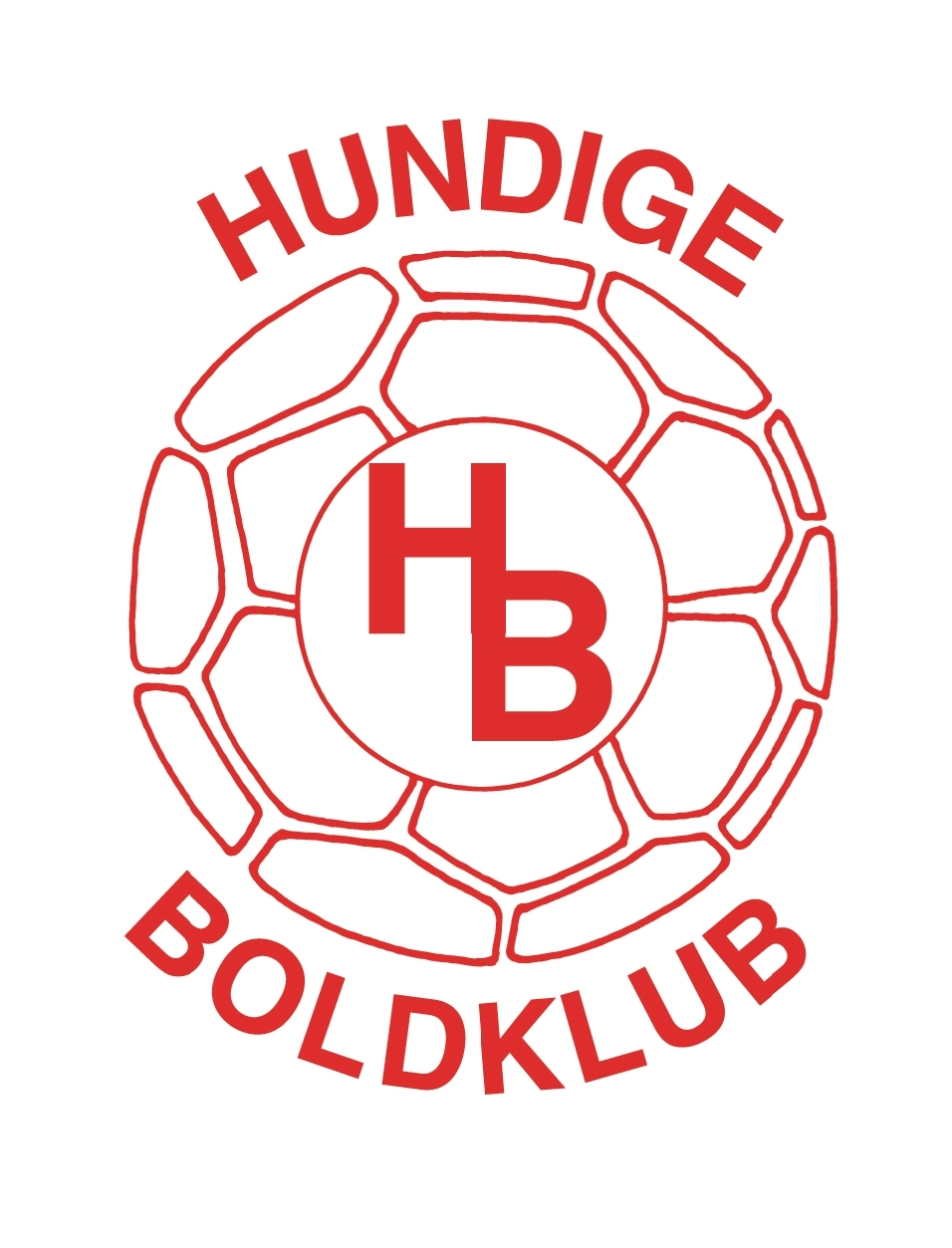 HUNDIGE BOLDKLUBReferatHUNDIGE BOLDKLUBMødeleder: JanReferent: JanDato: Mandag den 30. august 2021 kl. 19.15Tilstedeværende: Jesper, Camilla, Bo, Anton, Berit, Peskho og JanFraværende: Kaj og HenrikDagsordenpunkterKonklusionAnsvarligDeadlineGodkendelse af referat fra den 19. majHenrik har meddelt han forventer at være deltager på møderne fremover, da hans aften arbejde afsluttes 31. august 2021AlleSeneste nyt-Store Kampdage-Børnestævner-Vintertider-Fodboldskole afslutning-Hold fra andre klubber-Privat køb af kampsæt-Privat køb    træningsdragterKampe søndage er lagt så der er store Kampdag i det store hel være anden søndag evt med børnestævneVintertider er udsendt til alle hold. Med de mange nye tilmeldte hold og spillere, har det været svært, at få til at gå opVi var også i år begunstiget med flot vejr og skolen blev gennemført uden store udfordringerDer har været et par forespørgsler fra hold fra andre klubber om at overgå til vores klub og vi fortalt det ikke er en beslutning vi ønsker at medvirke i.Vi tilbyder nu kampsæt i privatkøb til ½ pris i en prøveperiode incl. ønsket navn på kamptrøjer, hvis alle på holdet ønsker at købeDer er fortsat mulighed for køb af træningsdragt med stor rabat, hvis man kan samle nogle stykker fra holdet og bestille samlet.Jan/PeskhoÅrshjul-Ungdomsafslutning-Tilmelding vinter-TrænermødeDato er uafklaret men forventes at være lørdag den 30. oktober eller lørdag den 6. novemberMed de mange aflyste kampe og lange køreture til udekampe, anbefales det også i år at aftale træningskampe med nærtliggende klubber.Den 18. august blev der afholdt det første trænermøde i år, på grund af covid-19. Mødet blev gennemført med positivt feedback, fra mange trænere, der lover godt for den kommende tid.JanStatus fra ungdom-Status hold-Børnehold/børneformand-Ungdomshold      -TrænersituationDer er rekord mange hold tilmeldt DBUs børnestævner i dette efterårAlija fungerer som Børneformand for 3. og 5 mands holdene. Dvs til og med årgang 2012.Årgang 2008 er fortsat den langt største årgang, hvor hold 1 dog er tilmeldt DBU turnering, en årgang højere i 11 mands.Der har været en udfordring på årgang 2012 men det er løst pr nærværende. Gopi og Chako har overtaget træningen af hold 3 i årgang 2008. Tak for det.PeskhoStatus fra senior-rekord mange hold-senior 1 omklædningNye sponsorerIsær i 8 mands er der tilmeldt mange nye hold i DBU rækkerne.Der er ligeledes kommet en nyt motionshold til, der havde første træning i sidste uge. Der forvntes ca 20 på holdet.Senior 1 omklædning er ændret med hjælp fra håndværkere, for at gøre det mere indbydende. Bettina er i same forbindelse blevet ny holdleder for hold 1.Inan (hold 1 træneren) har lavet en del nye sponsoraftaler der enten er indgået eller er på vejPeskho/JanØkonomi og Regnskab Kontingentstatus Antal medlemmer nu           - Økonomi generelt Der er et mindre antal restancer ved de unge seniorerDet går fortsat positivt. Vi er tæt på 550 medlemmer, men reelt er tallet en del højere da mange ikke er indmeldt. Med hjælp fra trænerne og holdledere, håber vi kan få disse indmeldt.Klubbens økonomi er fortsat sundJesper/JanStatus cafe vagterBerit har udsendt opdateret vagtskema. Det har knebet med at få dobbelt bemanding på søndage.Berit Hjemmesider og nye opslag – effekt-Memory LaneMange af de seneste opslag har haft/har et stort antal læsere. Dejligt med den øgede aktivitet på hjemmesidenMemory lane er opstartet med et ekstra faneblad på hundigeboldklub.dk. Foreløbigt er lagt få fotos med årstals angivelse. Tidligere og nuværende medlemmer er velkomne til at sende relevante fotos til Jan med kort tekstPeskho og Jan Nyt møde i november 2021Nyt møde er den 3. november kl. 19.15AlleEventueltIntet at bemærke